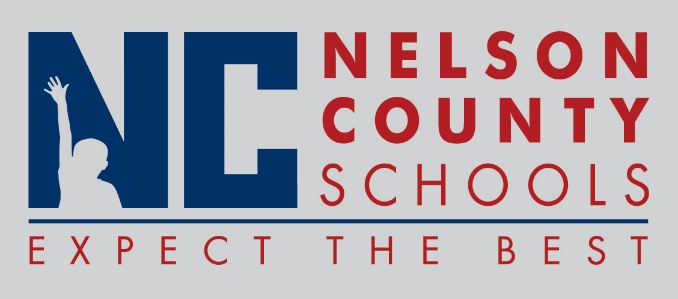 Decision PaperRECOMMENDATION:   	Approval of authorization for the superintendent to negotiate an employee lease agreement for the Executive Director position of NCSCS. RECOMMENDED MOTION:  	I move that the Nelson County Board of Education ___________ as presented.To:Nelson County Board of EducationFrom:Tim Hockensmith, Chief Operating Officercc:Dr. Anthony Orr, SuperintendentDate:Re:NCSCS Employee Lease 